Appendix - I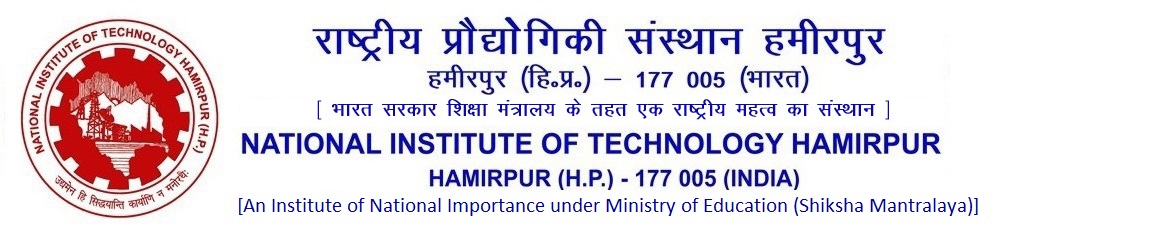 ====================================================================================================Advertisement No. 02 /2022Application form for the post of Deputy Registrar  / Assistant Engineer(Civil)[Deputation Basis]Name of the Post applied for : ___________________________________________________________Name in full (In Block Letters) :	Gender: 	(Male/Female/Transgender)Father’s/Husband’s Name : 	Date of Birth : 	(enclose class 10th certificate as proof)Age: year	Month	Days 	(As on 24/06/2022)Religion :	5. Nationality : 	6.	Category (SC/ST/OBC/PwD/EWS/UR) :	7. Marital Status: 	Present Address with Pin Code : 	 (Correspondence Address) 	Phone No./Mobile No. (if any): 	 E-mail : 	Permanent Address with Pin Code : 	Phone No./Mobile No. (if any) : 	Date of entry into service : 	Date of retirement under the Central/State Govt. Rules : 	Educational Qualifications: (Enclose attested copies of certificates & Mark-sheets); Matriculation onwards(enclose additional sheet, if required):Details of Employment, in chronological order(enclose additional sheet, if required)::DeclarationI have carefully gone through the advertisement and I am well aware that the information furnished in the application form duly supported by the documents in respect of Essential Qualification/Work Experience submitted by me are correct and true to the best of my knowledge and no material fact having bearing on my selection has been suppressed/withheld. If it is found at any stage that any information given in the application is incorrect/false, the candidature/appointment is liable to be cancelled/terminated.Place:Date:								(Signature of the Candidate)Certificate to be furnished by the Employer/Head Office/Forwarding Authority Forwarded to National Institute of Technology, Hamirpur(H.P)This is to certify that applicant Dr./Mr./Mrs./Ms.________________________________who has submitted this application for the post of __________________________________________in National Institute of Technology Hamirpur, has been working as temporary / permanent capacity since_________________________in the pay level Rs. ______________________. The information/details provided in the above application by the applicant are true and correct as per the facts available on records. He / She possesses educational qualification and experience mentioned in the advertisement. This Organization has no objection for consideration the applicant for the post of ___________________________________ on (_____________________________________________). In the event of selection of the applicant, he/she will be relieved to join for the post of ___________________________________..He /she is drawing a basic pay of Rs. ______________________. His/her next increment is due on ___________________________.Further, it is certified that there is no disciplinary/vigilance case is either pending or contemplated against Dr./ Mr./Ms.__________________________________________ 	Son/Daughter of Sh.	_______________and he/she is clear from the Vigilance angle.There is no major/minor penalty has been imposed or contemplated on him/her during last 10 years.The record of service of the official has been carefully scrutinized and it is certified that there is no doubt about his/her integrity.The photocopies of ACRs/APARs for the last 5 years duly attested on each page by an Officer not below the rank of Under Secretary or equivalent, Govt. of India are enclosed.Date                                          Signature……………………………...                                             Name ……………………………………                                                      Designation of the forwarding Officer………Sr.No.Name of ExaminationPassedName of School/ College/ InstituteName of the Board/ UniversityYear of Passing% of MarksClass/ Division13.Whether Educational qualifications required for the post are satisfied (If any qualification has been treated as equivalent to the one prescribed in the Rules, state the authority for the same)Whether Educational qualifications required for the post are satisfied (If any qualification has been treated as equivalent to the one prescribed in the Rules, state the authority for the same)Whether Educational qualifications required for the post are satisfied (If any qualification has been treated as equivalent to the one prescribed in the Rules, state the authority for the same)13.Qualification / Experience Required asmentioned in the advertisementQualification / Experience Required asmentioned in the advertisementQualification / Experience Required asmentioned in the advertisementQualification / experience possessed by thecandidateQualification / experience possessed by thecandidateQualification / experience possessed by thecandidateQualification / experience possessed by thecandidate13.Essential:Essential:Essential:Essential:Essential:Essential:Essential:13.Masters’ degree with at least 55% marks or its equivalent grade ‘B’ in the UGC 7 point scale from a recognized University/InstituteMasters’ degree with at least 55% marks or its equivalent grade ‘B’ in the UGC 7 point scale from a recognized University/InstituteMasters’ degree with at least 55% marks or its equivalent grade ‘B’ in the UGC 7 point scale from a recognized University/InstituteDegree withmain subjectsUniversity/InstitutionYear ofpassing% ofMarks13.Masters’ degree with at least 55% marks or its equivalent grade ‘B’ in the UGC 7 point scale from a recognized University/InstituteMasters’ degree with at least 55% marks or its equivalent grade ‘B’ in the UGC 7 point scale from a recognized University/InstituteMasters’ degree with at least 55% marks or its equivalent grade ‘B’ in the UGC 7 point scale from a recognized University/Institute13.Desirable: i)Qualification in area of Management / Engineering /Law.ii) Experience of working in E-Office system.iii) A Chartered or Cost Accountant degree or diploma for the post of Deputy Registrar (Finance & Accounts) or Deputy Registrar (lnternaI Audit).Desirable: i)Qualification in area of Management / Engineering /Law.ii) Experience of working in E-Office system.iii) A Chartered or Cost Accountant degree or diploma for the post of Deputy Registrar (Finance & Accounts) or Deputy Registrar (lnternaI Audit).Desirable: i)Qualification in area of Management / Engineering /Law.ii) Experience of working in E-Office system.iii) A Chartered or Cost Accountant degree or diploma for the post of Deputy Registrar (Finance & Accounts) or Deputy Registrar (lnternaI Audit).14.14.Please state clearly whether in the light	of  entries made by you above, you meet the requisite Essential Qualifications and work      experience of the post.Sr.No.Office /Institution /Office /Institution /Post held onregular basisPeriodPeriodPeriodPeriodPeriod*Pay Matrix andPay Level of the*Pay Matrix andPay Level of the*Pay Matrix andPay Level of the*Pay Matrix andPay Level of theNature of Duties (indetail)	highlightingOrganizationOrganizationpost	held	on regular basispost	held	on regular basispost	held	on regular basispost	held	on regular basisExperience required	for the post applied forOrganizationOrganizationFromFromToTotalTotalpost	held	on regular basispost	held	on regular basispost	held	on regular basispost	held	on regular basisExperience required	for the post applied for16.16.Nature of present employment i.e. Adhoc or Contract or Short Term Contract or Temporary or Quasi-Permanent or PermanentNature of present employment i.e. Adhoc or Contract or Short Term Contract or Temporary or Quasi-Permanent or PermanentNature of present employment i.e. Adhoc or Contract or Short Term Contract or Temporary or Quasi-Permanent or PermanentNature of present employment i.e. Adhoc or Contract or Short Term Contract or Temporary or Quasi-Permanent or PermanentNature of present employment i.e. Adhoc or Contract or Short Term Contract or Temporary or Quasi-Permanent or PermanentNature of present employment i.e. Adhoc or Contract or Short Term Contract or Temporary or Quasi-Permanent or PermanentNature of present employment i.e. Adhoc or Contract or Short Term Contract or Temporary or Quasi-Permanent or PermanentNature of present employment i.e. Adhoc or Contract or Short Term Contract or Temporary or Quasi-Permanent or Permanent17.17.In case the present employment is held on deputation/short term contract/contract basis, please state-In case the present employment is held on deputation/short term contract/contract basis, please state-In case the present employment is held on deputation/short term contract/contract basis, please state-In case the present employment is held on deputation/short term contract/contract basis, please state-In case the present employment is held on deputation/short term contract/contract basis, please state-In case the present employment is held on deputation/short term contract/contract basis, please state-In case the present employment is held on deputation/short term contract/contract basis, please state-In case the present employment is held on deputation/short term contract/contract basis, please state-In case the present employment is held on deputation/short term contract/contract basis, please state-In case the present employment is held on deputation/short term contract/contract basis, please state-In case the present employment is held on deputation/short term contract/contract basis, please state-In case the present employment is held on deputation/short term contract/contract basis, please state-In case the present employment is held on deputation/short term contract/contract basis, please state-17.17.a) Initial date of appointment on deputation/short term contract/contracta) Initial date of appointment on deputation/short term contract/contracta) Initial date of appointment on deputation/short term contract/contracta) Initial date of appointment on deputation/short term contract/contracta) Initial date of appointment on deputation/short term contract/contracta) Initial date of appointment on deputation/short term contract/contracta) Initial date of appointment on deputation/short term contract/contracta) Initial date of appointment on deputation/short term contract/contracta) Initial date of appointment on deputation/short term contract/contract17.17.b) Period	of	appointment on	deputation/short term contract/contractb) Period	of	appointment on	deputation/short term contract/contractb) Period	of	appointment on	deputation/short term contract/contractb) Period	of	appointment on	deputation/short term contract/contractb) Period	of	appointment on	deputation/short term contract/contractb) Period	of	appointment on	deputation/short term contract/contractb) Period	of	appointment on	deputation/short term contract/contractb) Period	of	appointment on	deputation/short term contract/contractb) Period	of	appointment on	deputation/short term contract/contract17.17.c) Name of the parent Office/Institution/Organization to which the applicant belongsc) Name of the parent Office/Institution/Organization to which the applicant belongsc) Name of the parent Office/Institution/Organization to which the applicant belongsc) Name of the parent Office/Institution/Organization to which the applicant belongsc) Name of the parent Office/Institution/Organization to which the applicant belongsc) Name of the parent Office/Institution/Organization to which the applicant belongsc) Name of the parent Office/Institution/Organization to which the applicant belongsc) Name of the parent Office/Institution/Organization to which the applicant belongsc) Name of the parent Office/Institution/Organization to which the applicant belongs17.17.d) Name of the post and Pay of the post held in substantive capacity in the parent organizationd) Name of the post and Pay of the post held in substantive capacity in the parent organizationd) Name of the post and Pay of the post held in substantive capacity in the parent organizationd) Name of the post and Pay of the post held in substantive capacity in the parent organizationd) Name of the post and Pay of the post held in substantive capacity in the parent organizationd) Name of the post and Pay of the post held in substantive capacity in the parent organizationd) Name of the post and Pay of the post held in substantive capacity in the parent organizationd) Name of the post and Pay of the post held in substantive capacity in the parent organizationd) Name of the post and Pay of the post held in substantive capacity in the parent organization17.117.1Note: In case of Officers already on deputation, the applications of such officers should be forwarded by the parent cadre / Department along with Vigilance Clearance and Integritycertificate.Note: In case of Officers already on deputation, the applications of such officers should be forwarded by the parent cadre / Department along with Vigilance Clearance and Integritycertificate.Note: In case of Officers already on deputation, the applications of such officers should be forwarded by the parent cadre / Department along with Vigilance Clearance and Integritycertificate.Note: In case of Officers already on deputation, the applications of such officers should be forwarded by the parent cadre / Department along with Vigilance Clearance and Integritycertificate.Note: In case of Officers already on deputation, the applications of such officers should be forwarded by the parent cadre / Department along with Vigilance Clearance and Integritycertificate.Note: In case of Officers already on deputation, the applications of such officers should be forwarded by the parent cadre / Department along with Vigilance Clearance and Integritycertificate.Note: In case of Officers already on deputation, the applications of such officers should be forwarded by the parent cadre / Department along with Vigilance Clearance and Integritycertificate.Note: In case of Officers already on deputation, the applications of such officers should be forwarded by the parent cadre / Department along with Vigilance Clearance and Integritycertificate.Note: In case of Officers already on deputation, the applications of such officers should be forwarded by the parent cadre / Department along with Vigilance Clearance and Integritycertificate.Note: In case of Officers already on deputation, the applications of such officers should be forwarded by the parent cadre / Department along with Vigilance Clearance and Integritycertificate.Note: In case of Officers already on deputation, the applications of such officers should be forwarded by the parent cadre / Department along with Vigilance Clearance and Integritycertificate.Note: In case of Officers already on deputation, the applications of such officers should be forwarded by the parent cadre / Department along with Vigilance Clearance and Integritycertificate.Note: In case of Officers already on deputation, the applications of such officers should be forwarded by the parent cadre / Department along with Vigilance Clearance and Integritycertificate.17.217.2Note: Information under Column 17 (c) & (d) above must be given in all cases where a person is holding a post on deputation outside the cadre / organization but still maintaining alien in his parent cadre/organization.Note: Information under Column 17 (c) & (d) above must be given in all cases where a person is holding a post on deputation outside the cadre / organization but still maintaining alien in his parent cadre/organization.Note: Information under Column 17 (c) & (d) above must be given in all cases where a person is holding a post on deputation outside the cadre / organization but still maintaining alien in his parent cadre/organization.Note: Information under Column 17 (c) & (d) above must be given in all cases where a person is holding a post on deputation outside the cadre / organization but still maintaining alien in his parent cadre/organization.Note: Information under Column 17 (c) & (d) above must be given in all cases where a person is holding a post on deputation outside the cadre / organization but still maintaining alien in his parent cadre/organization.Note: Information under Column 17 (c) & (d) above must be given in all cases where a person is holding a post on deputation outside the cadre / organization but still maintaining alien in his parent cadre/organization.Note: Information under Column 17 (c) & (d) above must be given in all cases where a person is holding a post on deputation outside the cadre / organization but still maintaining alien in his parent cadre/organization.Note: Information under Column 17 (c) & (d) above must be given in all cases where a person is holding a post on deputation outside the cadre / organization but still maintaining alien in his parent cadre/organization.Note: Information under Column 17 (c) & (d) above must be given in all cases where a person is holding a post on deputation outside the cadre / organization but still maintaining alien in his parent cadre/organization.Note: Information under Column 17 (c) & (d) above must be given in all cases where a person is holding a post on deputation outside the cadre / organization but still maintaining alien in his parent cadre/organization.Note: Information under Column 17 (c) & (d) above must be given in all cases where a person is holding a post on deputation outside the cadre / organization but still maintaining alien in his parent cadre/organization.Note: Information under Column 17 (c) & (d) above must be given in all cases where a person is holding a post on deputation outside the cadre / organization but still maintaining alien in his parent cadre/organization.Note: Information under Column 17 (c) & (d) above must be given in all cases where a person is holding a post on deputation outside the cadre / organization but still maintaining alien in his parent cadre/organization.18.18.If any post held on deputation in the past by theapplicant, date of return from the last deputation and other details.If any post held on deputation in the past by theapplicant, date of return from the last deputation and other details.If any post held on deputation in the past by theapplicant, date of return from the last deputation and other details.If any post held on deputation in the past by theapplicant, date of return from the last deputation and other details.If any post held on deputation in the past by theapplicant, date of return from the last deputation and other details.If any post held on deputation in the past by theapplicant, date of return from the last deputation and other details.If any post held on deputation in the past by theapplicant, date of return from the last deputation and other details.If any post held on deputation in the past by theapplicant, date of return from the last deputation and other details.If any post held on deputation in the past by theapplicant, date of return from the last deputation and other details.19.19.Additional details about present employment:Please state whether working under (indicate in name of your employer against the relevant column)Additional details about present employment:Please state whether working under (indicate in name of your employer against the relevant column)Additional details about present employment:Please state whether working under (indicate in name of your employer against the relevant column)Additional details about present employment:Please state whether working under (indicate in name of your employer against the relevant column)Additional details about present employment:Please state whether working under (indicate in name of your employer against the relevant column)Additional details about present employment:Please state whether working under (indicate in name of your employer against the relevant column)Additional details about present employment:Please state whether working under (indicate in name of your employer against the relevant column)Additional details about present employment:Please state whether working under (indicate in name of your employer against the relevant column)Additional details about present employment:Please state whether working under (indicate in name of your employer against the relevant column)Additional details about present employment:Please state whether working under (indicate in name of your employer against the relevant column)Additional details about present employment:Please state whether working under (indicate in name of your employer against the relevant column)Additional details about present employment:Please state whether working under (indicate in name of your employer against the relevant column)Additional details about present employment:Please state whether working under (indicate in name of your employer against the relevant column)19.19.Name of the Office/Institution/ OrganizationName of the Office/Institution/ OrganizationName of the Office/Institution/ OrganizationName of the Office/Institution/ OrganizationName of the Office/Institution/ OrganizationName of the Office/Institution/ OrganizationName of the Office/Institution/ OrganizationName of the Office/Institution/ OrganizationName of present employerName of present employerName of present employerName of present employerName of present employer19.19.a) Central Governmenta) Central Governmenta) Central Governmenta) Central Governmenta) Central Governmenta) Central Governmenta) Central Governmenta) Central Government19.19.b) State Governmentb) State Governmentb) State Governmentb) State Governmentb) State Governmentb) State Governmentb) State Governmentb) State Government19.19.c) Autonomous Organizationc) Autonomous Organizationc) Autonomous Organizationc) Autonomous Organizationc) Autonomous Organizationc) Autonomous Organizationc) Autonomous Organizationc) Autonomous Organization19.19.d) Government undertakingd) Government undertakingd) Government undertakingd) Government undertakingd) Government undertakingd) Government undertakingd) Government undertakingd) Government undertaking19.19.e) Universitiese) Universitiese) Universitiese) Universitiese) Universitiese) Universitiese) Universitiese) Universities19.19.f) Others (please specify)f) Others (please specify)f) Others (please specify)f) Others (please specify)f) Others (please specify)f) Others (please specify)f) Others (please specify)f) Others (please specify)20.20.Are you in Revised Scale of Pay? If yes, give the date from which the revision took place and also indicate the pre-revised scaleAre you in Revised Scale of Pay? If yes, give the date from which the revision took place and also indicate the pre-revised scaleAre you in Revised Scale of Pay? If yes, give the date from which the revision took place and also indicate the pre-revised scaleAre you in Revised Scale of Pay? If yes, give the date from which the revision took place and also indicate the pre-revised scaleAre you in Revised Scale of Pay? If yes, give the date from which the revision took place and also indicate the pre-revised scaleAre you in Revised Scale of Pay? If yes, give the date from which the revision took place and also indicate the pre-revised scaleAre you in Revised Scale of Pay? If yes, give the date from which the revision took place and also indicate the pre-revised scaleAre you in Revised Scale of Pay? If yes, give the date from which the revision took place and also indicate the pre-revised scale21.21.Total emoluments per month now drawnTotal emoluments per month now drawnTotal emoluments per month now drawnTotal emoluments per month now drawnTotal emoluments per month now drawnTotal emoluments per month now drawnTotal emoluments per month now drawnTotal emoluments per month now drawnTotal emoluments per month now drawnTotal emoluments per month now drawnTotal emoluments per month now drawnTotal emoluments per month now drawnTotal emoluments per month now drawn21.21.Basic Pay in the pay levelBasic Pay in the pay levelBasic Pay in the pay levelBasic Pay in the pay levelBasic Pay in the pay levelBasic Pay in the pay levelTotal EmolumentsTotal EmolumentsTotal EmolumentsTotal EmolumentsTotal EmolumentsTotal EmolumentsTotal Emoluments21.21.22.22.In case the applicant belongs to an Organization which is not following the CentralGovernment Pay-Scale, the latest salary slip issued by the Organization showing the following details may be enclosedIn case the applicant belongs to an Organization which is not following the CentralGovernment Pay-Scale, the latest salary slip issued by the Organization showing the following details may be enclosedIn case the applicant belongs to an Organization which is not following the CentralGovernment Pay-Scale, the latest salary slip issued by the Organization showing the following details may be enclosedIn case the applicant belongs to an Organization which is not following the CentralGovernment Pay-Scale, the latest salary slip issued by the Organization showing the following details may be enclosedIn case the applicant belongs to an Organization which is not following the CentralGovernment Pay-Scale, the latest salary slip issued by the Organization showing the following details may be enclosedIn case the applicant belongs to an Organization which is not following the CentralGovernment Pay-Scale, the latest salary slip issued by the Organization showing the following details may be enclosedIn case the applicant belongs to an Organization which is not following the CentralGovernment Pay-Scale, the latest salary slip issued by the Organization showing the following details may be enclosedIn case the applicant belongs to an Organization which is not following the CentralGovernment Pay-Scale, the latest salary slip issued by the Organization showing the following details may be enclosedIn case the applicant belongs to an Organization which is not following the CentralGovernment Pay-Scale, the latest salary slip issued by the Organization showing the following details may be enclosedIn case the applicant belongs to an Organization which is not following the CentralGovernment Pay-Scale, the latest salary slip issued by the Organization showing the following details may be enclosedIn case the applicant belongs to an Organization which is not following the CentralGovernment Pay-Scale, the latest salary slip issued by the Organization showing the following details may be enclosedIn case the applicant belongs to an Organization which is not following the CentralGovernment Pay-Scale, the latest salary slip issued by the Organization showing the following details may be enclosedIn case the applicant belongs to an Organization which is not following the CentralGovernment Pay-Scale, the latest salary slip issued by the Organization showing the following details may be enclosed22.22.Basic Pay with scale of pay and rate of incrementBasic Pay with scale of pay and rate of incrementBasic Pay with scale of pay and rate of incrementDearness	pay /interim	relief/ other	Allowances	etc.		(withbreak-up details)Dearness	pay /interim	relief/ other	Allowances	etc.		(withbreak-up details)Dearness	pay /interim	relief/ other	Allowances	etc.		(withbreak-up details)Dearness	pay /interim	relief/ other	Allowances	etc.		(withbreak-up details)Dearness	pay /interim	relief/ other	Allowances	etc.		(withbreak-up details)Dearness	pay /interim	relief/ other	Allowances	etc.		(withbreak-up details)Dearness	pay /interim	relief/ other	Allowances	etc.		(withbreak-up details)Total EmolumentsTotal EmolumentsTotal Emoluments22.22.23.23.Additional information, if any, relevant to the post you applied for in support of your suitability for the post.(This	among	other	things	may	provide information with regard toadditional academic qualificationsProfessional training andWork	experience	over	and	above prescribed in the Advertisement).Enclose a separate sheet, if the space is insufficient.Additional information, if any, relevant to the post you applied for in support of your suitability for the post.(This	among	other	things	may	provide information with regard toadditional academic qualificationsProfessional training andWork	experience	over	and	above prescribed in the Advertisement).Enclose a separate sheet, if the space is insufficient.Additional information, if any, relevant to the post you applied for in support of your suitability for the post.(This	among	other	things	may	provide information with regard toadditional academic qualificationsProfessional training andWork	experience	over	and	above prescribed in the Advertisement).Enclose a separate sheet, if the space is insufficient.Additional information, if any, relevant to the post you applied for in support of your suitability for the post.(This	among	other	things	may	provide information with regard toadditional academic qualificationsProfessional training andWork	experience	over	and	above prescribed in the Advertisement).Enclose a separate sheet, if the space is insufficient.Additional information, if any, relevant to the post you applied for in support of your suitability for the post.(This	among	other	things	may	provide information with regard toadditional academic qualificationsProfessional training andWork	experience	over	and	above prescribed in the Advertisement).Enclose a separate sheet, if the space is insufficient.Additional information, if any, relevant to the post you applied for in support of your suitability for the post.(This	among	other	things	may	provide information with regard toadditional academic qualificationsProfessional training andWork	experience	over	and	above prescribed in the Advertisement).Enclose a separate sheet, if the space is insufficient.